Gulfjobseeker.com CV No: 1138146Mobile +971505905010  cvdatabase[@]gulfjobseeker.comTo contact this candidate use this linkhttp://www.gulfjobseeker.com/feedback/contactjs.php Career Objective:Seeking a challenging position in a reputable company to utilize my Mechanical Engineering knowledge and interpersonal skills. I am an ambitious person always trying to development my self. Participates in training programs to achieve better results and learn for quick adoption to changing needs.Education:September 2004 – June 2009:B. Sc. of Mechanical Engineering    Faculty of  Engineering .    Higher Technological (10th of Ramadan City) .     Department: Mechatronics      Graduation Subject: Geological Robot.      We see NASA was made  robots and sent      to space to get some pieces of soil and come      back to earth .We thought to make like this      and control by PLC  (Manual &Auto) by      computer to see places by camera .      put plane fly when the robot doesn't work.      Project Grade: Excellent (A).Work Experience:(12/2011-till now)  supervisor maintenance engineer in GB AutoHaving the responsibility for maintenance private cars in workshop.Making schedule protective and corrective maintenance and advice  the customers.Previously reading EPC (Electronics Parts Catalogue) .Developing staff through training courses and how they can use new equipment and special tools .Developing local mechanic and search how we can help them to be better.(12\2009 - 12/2011) maintenance engineer in Coca-Cola factoryparticipated in composition two lines with Germen technicians by Krones companyWas responsible for filling area and maintenance filling machine .Was making schedule protective maintenance to losse up stop times.Was reading Hydraulic and Pneumatic parts in catalogue .Previously  working with “ High Jet ”  printer machines .Previously  worked ECAT program .Previously  worked PLC modem .Participated and winneras the second award of  Robocon Egypt 2008.Training:June 2009 - September 2009:Kiriaze Company. “work on Fridges”June 2008 - September 2008:SIRO Factory. "work on CNC machines”June 2007 - September 2007:Fertilize Company.June 2006 - September 2006:Ghabbour “Hyundai”.“work on Motors” June 2005 - September 2005:Institute Workshops & ICDL Training.Language:Arabic	: Mother tongue.English	: Very GoodComputer Skills:PLC Program (KGL WIN).Computer Numerical  Control ( CNC) ( Boxford CAD.CAM design )PCB(Eagle).AutoCAD  (2D).Solve electric board and how use component. Operating Systems.Microsoft Office (word, Excel, PowerPoint).Personal Information:Military Service: Exempted.Marital Status: Single.Gender: Male.Driving License: available.Date of Birth: 4-1-1987Personal Skills:Executing the design, development and troubleshooting .Understanding user requirements, mapping them to system requirements .Excellent leadership skills.Effective team member.Self Motivated.Adaptable, optimistic and goal oriented.Very good at time management and stress management.Good presentation skills.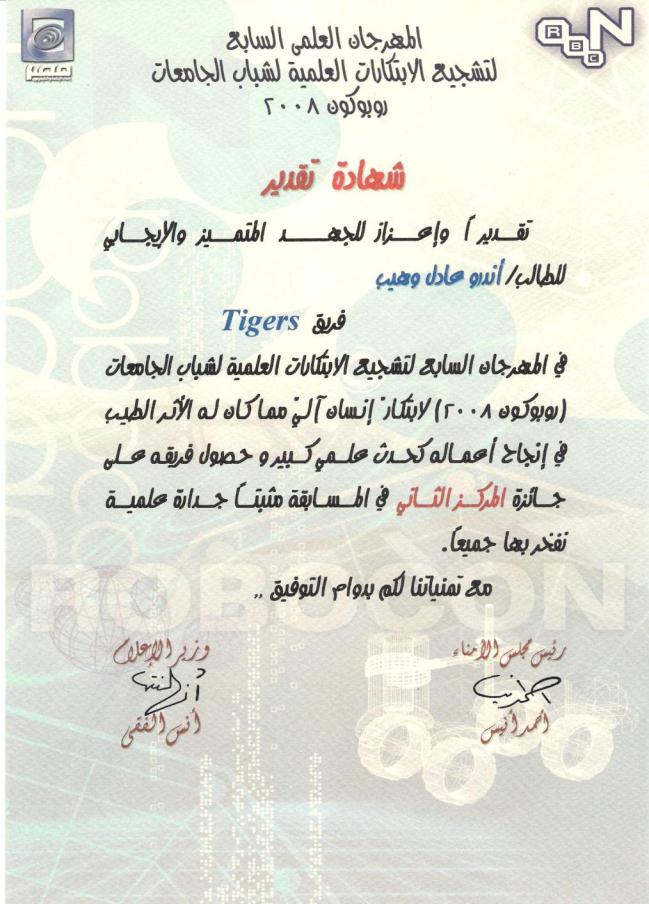 